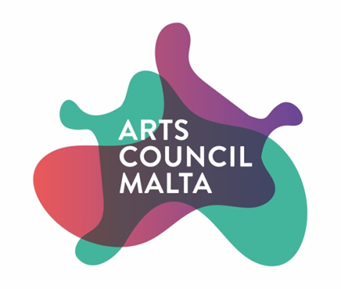 FOND GĦALL-IKTAR SAHHA U SIGURTA FIL-KMAMAR TAN-NAR LI JAĦDMU FUQ BAŻI VOLONTARJATitlu tal-Inizjattiva (Agħtu titlu qasir)(Jimtela mill-Malta Arts Council)Numru tal-Proposta: MAC/NAR/ 2020 / ____Data meta daħlet il-Proposta: ____/____/____1.1 Dettalji tal-Kamra tan-Nar1.2 Dettalji tal-Persuna inkarigata mill-proposta1.3 Dettalji tal-Licensee responsabbli mill-Kamra tan-Nar2.1 Deskrizzjoni tal-PropostaIpprovdi deskrizzjoni generali li tinkludi:● Il-kuntest tal-proġett● L-għanijiet u l-obbjettivi tal-proġett● Deskrizzjoni dettaljata u konċiża ta' dak li jinvolvi l-proġett, inklużi l-attivitajiet speċifiċi kollha relatati mal-proġettPerjodi ta’ żmien tal-proġett: Ipprovdi tqassim (b'dati indikattivi) tal-fażijiet jew attivitajiet ewlenin tal-proġett.IT-TIELET PARTIIl-Baġit3.1 Deskrizzjoni tal-BaġitProvdi baġit dettaljat tan-nefqa: Dan għandu jinkludi tqassim ta' spejjeż eliġibbli relatati mal-proġett, li jinkludu kemm is-servizzi kif ukoll spejjeż ta' partijiet terzi. Dawn jridu jkunu maqsuma hekk:0% - 100% infiq fuq infrastruttura u titjib fis-sigurta tal-kumplessIt-talba totali ma tistax taqbez l-ammont ta’ Eur5,000 (VAT Inkluza)IR-RABA’ PARTIDikjarazzjoni u Firma Jien, hawn taħt iffirmat bħala Licensee tal-Kamra tan-Nar ___________________________ qed nitlob sabiex il-proposta tiġi milqugħa u evalwata.  Nifhem li sabiex ningħataw il-fondi, il-proposta trid tkun skont il-linji gwida li gew ippublikati mill-Kunsill Malti ghall-Arti. Niddikjara li l-beneficarju uniku ta’ dawn il-fondi ser tkun l-Organizzazjoni Volontarja li jien nirraprezenta.Firma ta’ Licensee: ______________________________L-EWWEL PARTI   Dettalji GeneraliIsem tal-Kamra tan-Nar:Numru tal-Kamra tan-nar:Data ta’ meta iggedded il-permess tal-post tan-nar:(Provdi kopja ta’ rcevuta mahruga minn Weapons Office)Indirizz tal-Kamra tan-Nar: Numru tal-V.O.:Isem:Indirizz: Numru tat-telefown (mowbajl): Indirizz eletroniku: Isem:Indirizz: Numru tat-telefown (mowbajl): Indirizz eletroniku: It-TIENI PARTIDettalji tal-Proposta Deskrizzjoni dettaljata ta’ talba fuq spejjez ta’ infrastrutturaAmmont                                                   €1.2.3.4.5.Total